Newfane Basketball Program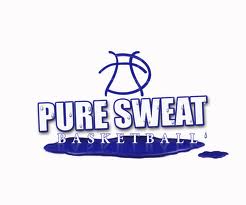 Boys/Girls Youth Basketball Clinic- Grades 1rd-4th SKILL NIGHTS:  Tues 11/25 and 12/2  Weds 12/10 &17 :  6-7 pm MS GYMGAME DATES: SAT NOV 29th & 12/6, 13, 20 :   8:00-9:00AM Saturday MS GYM****12/2/2014**** Skill Night will be from 7:30-8:30 PMThe format of the clinic will provide skill development, competitions, and 3 on 3 game play.  NO experience required!Any inappropriate behavior or lack of respect will result in dismissal and no refund.We will provide a SAFE, FUN environment to grow your child’s enthusiasm for basketball.Students will get high level instruction from our Varsity Staff and players..  Space is limited so that we can provide quality instruction.  Please fill out the registration form below and return as soon as possible.-----------------------------------------------------Cut Here… Return Bottom Section-----------------------------------------------------Name: _______________________________ (Last) __________________________ (First)   D.O.B: ___/____/____Grade: _______________            Gender:    M   /     FGuardian’s Name: _________________________________ (Last) __________________________________ (First)   Contact #: (_________) ___________- ___________________________________Email: ______________________________________________________ (for contact of future basketball events)